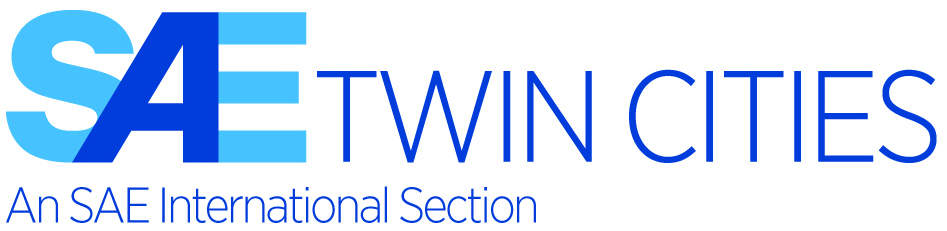 Join us for a Meet & Greet Section MeetingWhen: Wednesday, November 16th, 6-8p.m.Where: RFA Engineering12986 Valley View Rd, Eden Prairie, MN 55344https://goo.gl/maps/cniQrBe3M1XaRpcB9What: Meet the Section Board, other members, students, and enjoy some pizza!! RSVP: No RSVP needed. Free pizza while supplies last Contact: Lucas Budzien (lucas.budzien@polaris.com)